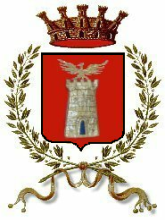 COMUNE DI TORRETTACittà Metropolitana di PalermoPiazza Vittorio Emanuele  –  90040 - Tel. 0918670231 - Fax 0918670764c.f. 80020560829 – p.i. 00744660820SETTORE TUTELA AMBIENTALE SERVIZI A RETE PMPROT. 1713 del 15/02/2019ORDINANZA SINDACALE N.  10Il Responsabile Settore Tutela Ambientale Servizi a Rete in forza della determina sindacale n.33 del 17/11/2018 propone al Sig.Sindaco l’adozione della seguente ordinanza: Regolamentazione della distribuzione di volantini,manifesti o altro materiale pubblicitario al fine di prevenire degrado ambientale.Considerato;· che nel nostro territorio è ormai consolidata la pratica diffusa della distribuzione di volantini pubblicitari e dispersione degli stessi sul fondo stradale, piazze e luoghi pubblici, con conseguente deturpamento e alterazione del decoro urbano;· che tale pratica comprende. anche il deposito dei volantini in modo precario sugli infissi o all'ingresso delle abitazioni, sicché i fogli si disperdono inevitabilmente sulla pubblica via a causa delle avverse condizioni atmosferiche o perché gli abitanti degli immobili se ne liberano gettandoli sulla strada;· che la notevole quantità di volantini abbandonati nelle pubbliche vie determina degrado ambientale e notevole difficoltà per la Ditta per la esecuzione del servizio, oltre che costituire un evidente aggravio di costo di smaltimento;· che la tutela ed il miglioramento del decoro urbano rappresentano un obiettivo strategico e prioritario dell’Amministrazione;· che il raggiungimento di una migliore qualità del decoro urbano non può prescindere da un'azione di forte contrasto dei fenomeni più diffusi di degrado ambientale tra cui ,principalmente, l'abbandono di rifiuti di vario genere compresi volantini pubblicitari;RITENUTO NECESSARIO1. contenere il fenomeno del volantinaggio indiscriminato in tutto il territorio comunale;adottare provvedimenti concreti per combattere un fenomeno certamente  negativo per la città, ove lo stesso sia svolto in violazione dei principi di corretta igiene ambientale, di responsabilizzazione e di cooperazione tra tutti i soggetti coinvolti nella distribuzione;2. perseguire, in modo rigoroso, una seria politica di tutela ambientale e di decoro urbano, nonché di salvaguardia dell’igiene e della sanità pubblica;3. intervenire per sanzionare gli atti e i comportamenti che generano di fatto le situazioni di degrado sopra descritte, vietando le forme di volantinaggio selvaggio e regolamentando attraverso precisi vincoli nei confronti dei soggetti che intendono porre in essere la pratica pubblicitaria della quale trattasi;4. emettere ordinanza sindacale che disciplini il fenomeno di degrado urbano descritto;Visti:· il D. Lgs. 15 novembre 1993, n. 507;· la legge 24 novembre 1981, n. 689 – CAPO 1 – Sanzioni Amministrative.· l’articolo 17 della legge 24 novembre 1981, n. 68· L'art.7 bis del T.U.E.L. approvato con D. Lgs. del 18.08.2000, n. 267;· l’art. 50 del T.U.E.L. approvato con D. Lgs. del 18.08.2000, n. 267· L'art. 54 del T.U.E.L. approvato con D. Lgs. del 18.08.2000, n. 267· L'art. 2 del Decreto del Ministero dell'Interno del 05/08/2008;Per quanto espresso in premessa, ravvisata la necessità di disciplinare la materia,ORDINA1. il divieto di effettuare su tutto il territorio comunale pubblicità mediante  affissione di manifesti su pali di pubblica illuminazione e della segnaletica stradale, su alberi o su mura o qualsiasi altra collocazione non autorizzati;2. Il divieto di distribuire volantini, dépliant, manifesti, opuscoli pubblicitari o altro materiale pubblicitario sotto le porte di accesso, sugli usci e negli androni delle abitazioni private, sul parabrezza o lunotto delle autovetture e, comunque su tutti gli altri tipi di veicoli;3. Il divieto altresì di distribuire volantini ai conducenti o ai passeggeri delle auto durante la circolazione e la distribuzione a mano in prossimità e in corrispondenza di intersezioni stradali, incroci.4. Il divieto di lanciare, su tutto il territorio comunale, volantini, buoni–sconto, biglietti omaggio e materiale similare;ORDINA ALTRESI· la distribuzione di dépliant commerciali “porta a porta” esclusivamente quale deposito degli stessi nelle cassette della posta dei residenti e/o condominiali, la distribuzione potrà avvenire solamente ove queste ultime siano chiuse da ogni lato, idonee a contenere per dimensione e quantità detti materiali, i dépliant commerciali non devono fuoriuscire o cadere dalle cassette stesse.· Il volantinaggio potrà essere effettuato solo nelle giornate di Martedì E Mercoledì.-Il numero dei volantini pubblicitari distribuite per ogni giornata  non può essere superiore la quantità di n.2.000 (duemila).· Il volantinaggio potrà essere effettuato solo a seguito del pagamento dell’imposta comunale di pubblicità.· Il volantinaggio potrà essere altresì effettuato solo se la ditta e/o gli incaricati delle operazioni di volantinaggio, almeno 3 giorni prima, hanno segnalato la data del giorno di volantinaggio al Comando di P.M. e l’itinerario che seguiranno nella distribuzione dei volantini nonché trasmessa la ricevuta di pagamento dell’imposta comunale di pubblicità.In occasione di manifestazioni politiche, sindacali, religiose, celebrative · ecc. potranno essere distribuiti volantini nell’ambito delle manifestazioni autorizzate su aree pubbliche ai cittadini che si dimostrino interessati.AVVISA-che chiunque non ottemperi alla presente ordinanza è soggetto alla sanzione amministrativa del pagamento delle seguenti sanzioni pecuniarie, salvo che il fatto sia previsto -dalla legge come reato o costituisca più grave illecito amministrativo:-per il personale che diffonde volantini e/o affigge manifesti e/o opuscoli pubblicitari in qualità di trasgressore: sanzione amministrativa pecuniaria da € 50,00 (euro cinquanta/00) a € 500,00 (euro cinquecento/00) oltre al rimborso spese per il ripristino dello stato dei luoghi.-per le aziende commissionanti e commissionarie in qualità di obbligate: sanzione amministrativa pecuniaria da € 50,00 (euro cinquanta/00) a € 500,00 (euro cinquecento/00) oltre al rimborso delle spese per il ripristino dello stato dei luoghi;-che sono tenuti all'osservanza della presente ordinanza, con conseguente responsabilità in caso di violazione, sia le aziende commerciali che ricorrono alla pratica del volantinaggio per promuovere i loro prodotti, sia le aziende distributrici, in solido con gli autori materiali della distribuzione.-i trasgressori del suddetto obbligo sono ammessi al pagamento in misura ridotta, ai sensi dell’art. 16 della legge n. 689/81, da effettuarsi entro 60 gg. dalla contestazione immediata della violazione o dalla notifica della violazione; la ricevuta dell'avvenuto pagamento dovrà essere prodotta al Comando di P.M. e al Servizio Tutela Ambientale.DISPONEche la Polizia Municipale è incaricata del controllo relativo all’esecuzione ed al rispetto della presente ordinanza; che in ordine al presente atto vengono adottate idonee forme di pubblicità ed informazione alla cittadinanza;  che il Gestore del Servizio di raccolta dei rifiuti urbani e assimilati, al quale viene trasmessa copia della presente ordinanza, è incaricato di dare attuazione alla stessa;INFORMAChe ai sensi degli artt.7-8 della L.n.241/1990 e ss.mm.ii.l’Amministrazione competente è il Comune di Torretta;Che oggetto del provvedimento sono le “Disposizioni per la distribuzione di volantini pubblicitari nel territorio comunale.”.L’Ufficio competente è il Settore Tutela Ambientale Servizi a Rete il cui responsabile è il P.I.Sebastiano Di Maggio; Trasmettere la presente ordinanza anche Via Pec ciascuno per le proprie competenze a:Stazione Carabinieri di Torretta; pec tpa23190@pec.carabinieri.itUfficio Polizia Municipale Torretta;poliziamunicipale@pec.comune.torretta.pa.it5. Dispone altresì che la presente venga pubblicata all’albo pretorio on – line del sito istituzionale di questo comune, nelle forme di rito.Contro il presente provvedimento è ammesso il ricorso al tribunale Amministrativo Regionale entro il termine di sessanta giorni dalla notifica, o ricorso straordinario al Presidente della Regione nel termine di 120 giorni dalla medesima data;Il Funzionario proponente:P.I.Sebastiano Di MaggioIL SINDACOVista la superiore proposta di Ordinanza che qui si intende integralmente trascritta;Ritenuta meritevole di accoglimento;APPROVALa superiore proposta di ordinanza, che qui si intende integralmente trascritta, ed avente per oggetto: Regolamentazione della distribuzione di volantini,manifesti o altro materiale pubblicitario al fine di prevenire degrado ambientale.Il SindacoDr.Salvatore Gambino